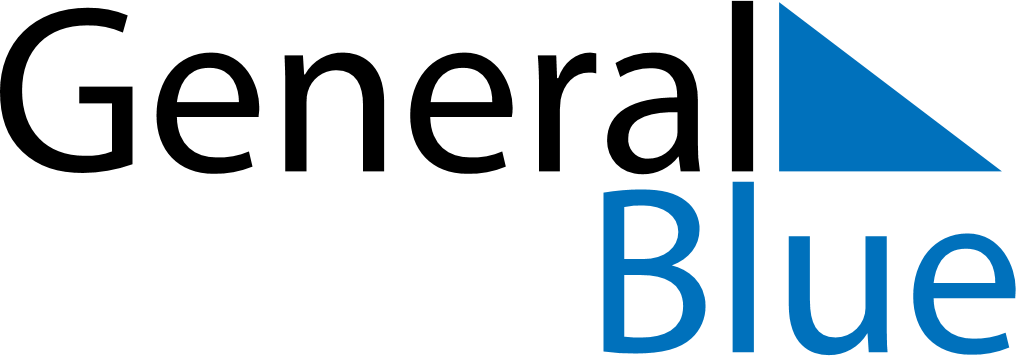 January 2024January 2024January 2024January 2024January 2024January 2024Mora, Dalarna, SwedenMora, Dalarna, SwedenMora, Dalarna, SwedenMora, Dalarna, SwedenMora, Dalarna, SwedenMora, Dalarna, SwedenSunday Monday Tuesday Wednesday Thursday Friday Saturday 1 2 3 4 5 6 Sunrise: 9:14 AM Sunset: 2:55 PM Daylight: 5 hours and 41 minutes. Sunrise: 9:13 AM Sunset: 2:56 PM Daylight: 5 hours and 43 minutes. Sunrise: 9:13 AM Sunset: 2:58 PM Daylight: 5 hours and 45 minutes. Sunrise: 9:12 AM Sunset: 3:00 PM Daylight: 5 hours and 47 minutes. Sunrise: 9:11 AM Sunset: 3:01 PM Daylight: 5 hours and 50 minutes. Sunrise: 9:10 AM Sunset: 3:03 PM Daylight: 5 hours and 52 minutes. 7 8 9 10 11 12 13 Sunrise: 9:09 AM Sunset: 3:05 PM Daylight: 5 hours and 55 minutes. Sunrise: 9:08 AM Sunset: 3:07 PM Daylight: 5 hours and 58 minutes. Sunrise: 9:07 AM Sunset: 3:09 PM Daylight: 6 hours and 1 minute. Sunrise: 9:06 AM Sunset: 3:11 PM Daylight: 6 hours and 5 minutes. Sunrise: 9:05 AM Sunset: 3:13 PM Daylight: 6 hours and 8 minutes. Sunrise: 9:03 AM Sunset: 3:15 PM Daylight: 6 hours and 12 minutes. Sunrise: 9:02 AM Sunset: 3:18 PM Daylight: 6 hours and 15 minutes. 14 15 16 17 18 19 20 Sunrise: 9:00 AM Sunset: 3:20 PM Daylight: 6 hours and 19 minutes. Sunrise: 8:59 AM Sunset: 3:22 PM Daylight: 6 hours and 23 minutes. Sunrise: 8:57 AM Sunset: 3:25 PM Daylight: 6 hours and 27 minutes. Sunrise: 8:55 AM Sunset: 3:27 PM Daylight: 6 hours and 31 minutes. Sunrise: 8:53 AM Sunset: 3:29 PM Daylight: 6 hours and 36 minutes. Sunrise: 8:52 AM Sunset: 3:32 PM Daylight: 6 hours and 40 minutes. Sunrise: 8:50 AM Sunset: 3:34 PM Daylight: 6 hours and 44 minutes. 21 22 23 24 25 26 27 Sunrise: 8:48 AM Sunset: 3:37 PM Daylight: 6 hours and 49 minutes. Sunrise: 8:46 AM Sunset: 3:40 PM Daylight: 6 hours and 53 minutes. Sunrise: 8:44 AM Sunset: 3:42 PM Daylight: 6 hours and 58 minutes. Sunrise: 8:41 AM Sunset: 3:45 PM Daylight: 7 hours and 3 minutes. Sunrise: 8:39 AM Sunset: 3:48 PM Daylight: 7 hours and 8 minutes. Sunrise: 8:37 AM Sunset: 3:50 PM Daylight: 7 hours and 13 minutes. Sunrise: 8:35 AM Sunset: 3:53 PM Daylight: 7 hours and 18 minutes. 28 29 30 31 Sunrise: 8:33 AM Sunset: 3:56 PM Daylight: 7 hours and 23 minutes. Sunrise: 8:30 AM Sunset: 3:58 PM Daylight: 7 hours and 28 minutes. Sunrise: 8:28 AM Sunset: 4:01 PM Daylight: 7 hours and 33 minutes. Sunrise: 8:25 AM Sunset: 4:04 PM Daylight: 7 hours and 38 minutes. 